Planning Board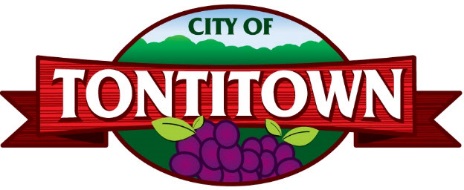 Darrell Watts – Chairman		City Engineer-GarverRocky Clinton-Vice-Chairman		City Planner-Courtney McNairMichael Lunsford-Secretary		City Attorney-Harrington-MillerLarry Roberts-Member			Public Works Director-James ClarkKevin Boortz-Member			Code Enforcement Officer-Brett Freeland					Building Inspector-Roger DuncanPlanning Board/Board of Zoning Adjustments Public Hearing MinutesDate:  Tuesday, November 27, 2018Time:   6:00 p.m. – Tontitown City Hall, 201 E. Henri de Tonti, Tontitown, AR 72770__________________________________________________________________________________________________Board of Zoning Adjustments Meeting Call to OrderRoll Call All in attendance Approval of AgendaFogerty Variance RequestMove to the regular Planning Meeting.Update to Chapter 153-addition of Exclusive Landfill Use Zoning -TabledUpdate to Chapter 152-addition of Exclusive Landfill Use Regulations-TabledKevin Boortz motioned to approve    Second by Rocky Clinton   Motion PassesComments from Citizens- NoneMeeting Adjourned- Adjourned